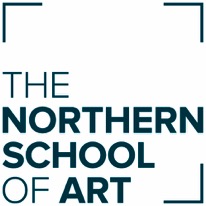 Programme SpecificationBA (Hons) Animation2022-2027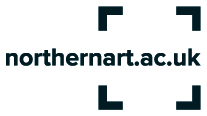 Section OneAbout the Programme This handbook provides you with basic information about your programme. Through the approved programme specification, it provides you with the introduction, aims and objectives of the programme, and outlines the content and how this will be delivered. It also provides some important information about key policies that apply to your academic studies, which you should ensure that you read; and explains how students can be involved in the decision-making process at both programme and School level.You should keep this handbook as a reference document. Your programme is subject to a rigorous process of quality assurance and enhancement. This may result in changes to individual modules as the programme develops, to ensure that the relevance and quality of the programme are upheld. You will be consulted either directly or through your elected student representatives (see Section Three of this handbook) before any changes are made. Every effort has been made to ensure the accuracy of all the information contained in this handbook, but it is possible that some of the details will change during the course of your studies. Any such changes will be notified to you.The Programme Handbook should be used in conjunction with the HE Regulatory Framework & Undergraduate Assessment Regulations, your module handbooks and other relevant policies and procedures, which are available to you on the VLE.More detail on the various topics covered in this handbook will also be available on the VLE, and key concepts will be introduced to you by your academic programme team. Please read this Handbook and the relevant information on the VLE, and consult your Faculty leader or academic staff if you have any queries.The information contained in this handbook is, as far as possible, accurate and up to date at the time of production. The express permission of The Northern School of Art must be obtained to reproduce any, or all of this publication, other than for personal use or for those purposes permitted by law.Your Programme Handbook is available in alternative formats on request. Programme SpecificationThe Programme Specification provides a summary of the main features of the BA (Hons) Animation programme, and the learning outcomes that a ‘typical’ student might reasonably be expected to achieve and demonstrate if they pass the programme.Further detailed information on the learning outcomes, content and learning and teaching methods of each module can be found in your module handbooks.Programme IntroductionBA (Hons) Animation is diverse & imaginative programme. If you have a passion for animation and a love of storytelling, you will thrive as part of a design community preparing for an exciting career in animation. The course combines traditional and digital techniques exploring a range of animation principals. Throughout your study you will develop your traditional drawing skills and be introduced to 2D character animation. Working with industry leading 2D animation software, you will develop a professional portfolio. You will have opportunities to create self-directed short film or animated project to express your voice as an animator. This specialist programme will have a strong focus towards developing graduates with 2D animation skills and providing an in depth understanding of the principals of animation through character development, digital art and storytelling for a wide range of audiences. Introductions to appropriate software will be explored for use in production pipelines, appropriate to the animation industry.The programme will explore fundamental skills in animation, from analogue frame by frame processes and drawing principals, to digital animation and animatics. The programme will focus on exploring narrative and storytelling with character development, non-character-based objects and environments. Students will evolve their fundamental understanding, exploring digital animation using a variety of industry software, including Toon Boom Harmony, AfterEffects and the Adobe Creative Suite.Graduates will leave the programme with an in depth understanding of animation, character animation and narrative, complimented by the Illustration for Commercial Application degree. The animation programme will offer a thorough investigation of animation throughout the programme, applying their developing digital skills to a variety of creative challenges and narrative contexts. This programme is designed to prepare you for the fast pace of industry.Programme AimsPA1	To enable you to review, consolidate and extend your knowledge and understanding of your field of study and apply this to a range of contextsPA2	To provide opportunities for individually-focused research and investigation that informs your creative practice and personal developmentPA3	To enable you to identify, analyse, interrogate and integrate the relationship between theories and practicePA4	To encourage independent approaches to creative practice and project management, including planning and organisation, investigation, evaluation and collaborationPA5	To enable you to produce work to a standard appropriate to the professional context of your field of study, informed by research and experimentationPA6	To enable you to communicate effectively in a variety of forms appropriate to a range of contexts and audiencesProgramme OutcomesBy the end of the programme you will be able to:PO1	Demonstrate a systematic understanding of key areas of your field of study and its cultural, ethical and professional contextsPO2	Synthesise, evaluate, reference and apply research from appropriate sources to make independent judgements and to initiate and carry out projectsPO3	Demonstrate conceptual understanding that enables you to devise and sustain arguments, solve problems, and use ideas and techniques appropriate to your field of studyPO4	Manage your own work and learning as an autonomous practitioner and collaborate with others in preparation for employment, continuing professional development and/or postgraduate studyPO5	Apply an appropriate range of practical and technical skills to produce solutions and outcomes relevant to your field of study and related professional practicePO6	Communicate information, ideas, problems and solutions in a range of appropriate formats to specialist and non-specialist audiences, including potential employers and professional networksReference PointsUK Quality Code for Higher Education, including:   Subject Benchmark Statement: Art and Design   Framework for Higher Education Qualifications [FHEQ]AUB Undergraduate Regulatory FrameworkThe Northern School of Art Strategic PlanThe Northern School of Art Higher Education Academic StrategyLearning, Teaching and AssessmentLearning and Teaching StrategiesYour programme has been designed to give you a clear and logical learning experience, which encourages you to take an active part in the learning process. Each level of the programme has explicit learning outcomes that indicate the range of your knowledge and understanding, including intellectual, practical, professional and transferable skills. The programme helps you to develop the ability to plan, manage and evaluate your learning, which is vital to the process of becoming an independent and professional practitioner. It also encourages you to take a more questioning approach, so that you can resolve problems with increasing confidence in your own judgements. Formative feedback throughout modules helps you to evaluate your progress and identify your individual strengths and areas for development, based on feedback from tutors, other students, and your own self-evaluations. The programme objectives are met by deploying a wide variety of teaching and learning methods including assignments, projects, lectures, seminars, group critiques and tutorials. In consultation with the Faculty Leader, academic staff are responsible for coordinating individual modules of study, and for selecting appropriate methods of delivery according to the subject matter and the student experience.The learning and teaching methods used to enable you to develop the skills, knowledge and critical awareness required to become a creative practitioner and promote the development of transferable skills, which are essential for employability. The study time allocated to each module in the programme incorporates a balance of formal teaching, tutorial support and independent learning. The programme is structured progressively to provide increased opportunities for independent learning as you reach the later stages of the programme. The promotion of independent learning reflects your anticipated maturity as a student and allows you to direct your learning towards individual goals. The integration of theory and practice is crucial in your development as a well-rounded and informed creative practitioner. This is promoted and reinforced through a team-teaching approach in both practical and written modules. Lectures, seminars and tutorials may be delivered by academic staff, as appropriate, in the creative environment of the studio, lecture theatre and seminar roomsLevel 4 – Foundation and OrientationLevel 4 provides you with an introduction to the concepts, skills and knowledge associated with your subject area. You can access guidance and support from tutors during teaching sessions, but you are also expected to use independent study time to develop your skills further. Verbal and written formative feedback in tutorials and teaching sessions provides you with a clear indication of your progress, and you can use formative self and peer evaluation to help you to develop your critical and evaluative abilities. Level 5 – Development and ExplorationThe learning and teaching strategies used at Level 5 encourage you to take more responsibility for your learning and personal development, underpinned by formative self and peer evaluation. You are provided with opportunities to extend your subject knowledge and associated skills, and to study specific areas in greater depth. As you progress through Level 5, you are able to focus increasingly on your individual areas of interest and specialism. This is determined through the introduction of Learning Agreements, in which you can negotiate your own routes of inquiry, including research, development and realisation, in response to module learning outcomes. Elements of work-related learning, such as live projects, enable you to develop your professional practice and experience of working in a commercial context. Throughout Level 5, you are also encouraged to seek and negotiate your own work experience, if suitable opportunities are available. Level 6 – Consolidation and ExpertiseIn Level 6, you are encouraged, within a supportive environment, to interrogate your specialism, consider your future direction and use the opportunity to effectively and meaningfully plan, prepare and move forward. Through analysing and defining your individual direction, you will develop a range of intellectually and practically challenging work that helps you to consolidate your prior experience, knowledge and skills to a higher level of expertise. Emphasis is placed on self-initiated projects and your ability to plan and manage your own learning within all modules. You are expected to work with a considerable degree of independence and to exercise effective critical analysis, evaluation and professional practice. However, specialist academic tutors will give you guidance throughout Level 6 in order to provide a structured and supportive learning environment, promoting a manageable level of student autonomy, while continuing to address any potential issues. Individual student-initiated projects are developed, negotiated and undertaken within the module framework to assist you in the realisation of your creative aspirations as an independent practitioner.Methods of Learning GlossaryA variety of methods are used to help you to engage with your learning, both by you as a student and by your tutors – some of these methods are described below. Timetabled teaching sessionsYour student timetables indicate the teaching sessions that have been arranged for you across the modules that you are studying, and are available to you on the VLE. Within your teaching sessions, you will take part in a variety of activities that will help you to learn and develop as appropriate to each module and assignment. Specific learning and teaching strategies used in teaching sessions can include:Projects and assignments - covering a range of learning areasTutorials - for appraisal and development as an individual or in groupsCritiques - to provide formative feedback and to develop your presentation skillsLectures - formal and informalSeminars - discussions that develop your critical responsesFlipped Learning – introduced to the learning material before class, with classroom time then being used to deepen understanding through discussion with peers and problem-solving activitiesDemonstrations - practical and workshop-based activitiesIndependent studyIn addition to teaching sessions, the development of your skills and knowledge requires extra individual input defined as independent study. This will appear on your timetables and is an important part of the learning hours required for each module. During these periods, tutors are not timetabled to teach you, but creative technicians and library staff are available to help you to undertake research and the development of ideas and practical work. It is your responsibility to make good use of independent study time and the facilities available. It is essential that you access the specialist workshops during this time to develop your skills with materials, equipment and processes. The School's opening times and access to resources are intended to provide extra opportunities for you to benefit from your studies and to achieve your goals. AssignmentsA strategy based on practical and/or written work, ranging from staff-initiated activities.Live assignments or live briefsAn assignment negotiated between a tutor and a relevant external agency, providing an opportunity for you to work within the constraints of a commercial brief. Live assignments/live briefs can also include competitions and awards.ProjectsAn activity initiated by you as a student in which the emphasis is on student-centred learning. The tutor acts as a supervisor, negotiating the choice of topic with you through the Learning Agreement (see below), and supporting you throughout the project, including ethical considerations, which will be undertaken on an individual basis and/or in groups.LecturesA structured presentation of ideas, concepts and content knowledge by academic staff and visiting lecturers to groups of students, followed by feedback, questions and answers.Academic tutorialsA meeting with an academic tutor or tutors either to discuss the progress of your work on a formative basis or to give summative feedback about your achievement in individual modules or the programme in general. Academic tutorials can take place on an individual basis, or with a group of students. SeminarsA group activity involving the open discussion and analysis of topics – seminars may be tutor-led or student-led and can include short presentations.Group critiquesThese involve students in presenting and discussing work with tutors and the peer group within modules, giving you the opportunity to evaluate and respond to feedback. WorkshopsSpecific activities within specialist modules that provide the skills required for assignments and can be delivered by tutors and/or technician/demonstrators. Technical and practical skills are developed in a range of techniques, processes and materials relevant to your area of study and specialism.Educational visitsEducational visits to a range of external venues provide opportunities for you to broaden your field of research and knowledge related to your area of study. You will be given information about your programme’s planned educational visits throughout the academic year.Personal Development Planning Personal Development and Planning [PDP] are linked to all Levels of the programme through methods of reflective practice and planning which are integral to each module and help you to plan, integrate and take responsibility for your personal, academic and career development. In dialogue with tutors through formative feedback, you are encouraged to identify strengths and areas for development and establish learning goals that might improve perceived weaknesses and enhance your strengths. Learning AgreementsAs you progress through the programme, there are increasing opportunities for you to negotiate your own learning. Learning Agreements are introduced at Level 5 as a mechanism to support you in defining your individual learning in the context of the programme. Within the Learning Agreement, you will outline how you intend to fulfil the module aims and outcomes and how you plan to achieve this. This enables you to vary the work you produce according to your own personal and professional goals and aspirations whilst meeting the specified aims and learning outcomes of the module. The Learning Agreements contribute towards evidence of your Personal Development Planning. At Level 6, the learning agreement includes an ethical approval process showing evidence of ethical awareness processes to overcome issues.Assessment Each module is assessed separately, and the assessment forms part of the module. Assessment both provides a measure of your achievement and also gives you regular feedback on how your learning is developing.At every Level of your programme, you will be provided with a Module Handbook for each module, which contains information about the individual modules you will be studying. This includes what you are expected to learn within each module; the work that you have to submit; how it will be assessed; the deadline for submitting your work for assessment; and when you can expect to receive summative feedback. You will receive a final mark for each module in the form of a percentage, which is recorded on your formal record of achievement (transcript).  Each component of assessment is marked using a notched marking scale, whereby only certain marks are used within each banding of marks.  The only marks available within any ten-point band are *2, *5 and *8 (e.g. 62, 65, 68).  These marks correspond to a low, mid, and high level of achievement within each banding of marks.All learning outcomes must be passed to successfully complete the module. On successful completion of your Honours degree programme, you will be awarded a degree classification based on your module marks. For students who started their course prior to 2022-2023, the final classification is determined using all module marks at Levels 5 and 6, using two different algorithms, which are detailed in the Undergraduate Regulatory Framework and Assessment Regulations (available on the VLE). If the two algorithms produce different results, you will be awarded the higher class of degree. For students who started in 2022-2023, the final classification is determined using all module marks at Levels 5 and 6 using a single algorithm. The algorithm is also outlined in full in the Regulatory Framework and Undergraduate Assessment Regulations (available on the VLE). If you have joined Level 6 either through the Accreditation of Prior Learning [APL] route or having completed a Foundation Degree [FdA], the final classification is determined using only your module marks at Level 6.For further information on progression, awards and classifications, please visit the VLE.Programme StructureAll students are registered for the award of BA (Hons); however, exit awards are available if you leave the programme early, having successfully completed one or two levels.  If you successfully complete a level of the programme, you will automatically be entitled to progress to the next level.For the award of a Certificate of Higher Education (CertHE), you must have achieved a minimum of 120 credits at Level 4.  This qualification may be awarded if you leave the School following successful completion of the first year of your programme.For the award of a Diploma of Higher Education (DipHE), you must have achieved a minimum of 240 credits of which a minimum of 120 must be at Level 5. This qualification may be awarded if you leave the School following successful completion of the second year of your programme.For the award of a BA (Hons), you must have achieved a minimum of 360 credits of which a minimum of 240 must be at Level 5 or above, of which a minimum of 120 credits must be at Level 6.  This qualification will be awarded upon successful completion of your programme.A BA without Honours may be awarded if you have achieved 300 credits, at least 180 of which are at Level 5 or above, and at least 60 of which are at Level 6.Programme ContentThe programme is structured to provide you with the skills, knowledge and abilities that will help you to become increasingly independent as a creative practitioner in animation, and to develop the skills required for employment, entrepreneurship and professional practice within the animation industry, or for progression to postgraduate study. The programme’s modules have been designed and organised to provide opportunities for you to develop, integrate and consolidate a wide range of knowledge and expertise. The practical and digital-based modules enable you to develop the skills and abilities you will need to produce creative solutions, underpinned and enhanced by the theoretical modules through integrated activities and the development of knowledge and key transferable skills. The module structure provides you with a holistic and coherent learning experience and a comprehensive framework for assessment and progression that will enable you to gain recognition for your progress and achievement.The programme consists of three Levels (4, 5 and 6), each lasting one academic year of full-time study. Each level is divided into modules, which may vary in size. A standard module represents 200 hours of study and is worth 20 credits. However, to accommodate the complexity and the potentially shifting nature of digital communications, most of the practical and design-based modules are larger 40 credit modules. This will enable you to better appreciate the holistic nature of the subject. At Level 6 in particular, it will also promote a deeper exploration of your individual interests within the discipline. Level 4The structure of Level 4 modules introduces the different aspects of design thinking and production processes for animation and 2D-character animation, and provides the foundation of skills and knowledge required for you to extend and develop as you progress through the programme. The first Level 4 module is 20 credits in value, and is delivered in the first five weeks of the academic year to help to orientate you to the principles of the discipline. The following Level 4 design-based modules are 40 credits in value to allow you to explore a range of design processes with more depth and investigation. The 40 credit module is supplemented with a concurrent module of 20 credits that will introduce creative thinking, and in particular its historical context. The Illustration for Animation module (20 credits) explores core practices in illustration and is delivered through a series of introductory workshops in which you will have the opportunity to develop essential idea generation, experimentation and technical ability. You will focus on a range of traditional and digital drawing skills that will enable you to advance core areas of illustration ready for animation. Throughout the module you will hone your 2D drawing skills, making the transition from paper sketches to producing digital art. Whether sketching characters or environments, this module will equip you with a range of analogue to digital drawing skills to help you visualise and design original concepts, characters and scenarios using traditional drawing techniques. Drawing from observation, anatomy, life drawing and reportage, you will consider colour, composition, perspective and texture. This will form a solid foundation in illustration that much of the rest of studies will rest on as you consider how to bring your illustration to life through a series of exercises enabling you to explore your fundamental drawing skills ready for animation. In the Core Skills in 2D module (20 credits) you will develop your 2D technical competency as you are introduced to animation software. Through workshops, practical sessions and lectures, you will apply a range of practical and technical skills and processes relevant to commercial frameworks. This module progresses the learning of digital drawing skills acquired in the previous module, as you are introduced to 2D animation software and fundamentals core principals of animation. Through a series of animation exercises and software demonstrations, you are provided with an opportunity to learn 2D animation within an animation studio setting. The application of animation techniques will work towards the creation of frame by frame sequences and outcomes, developing your technical literacy, drawing skills and technical confidence, featured as the focus of the module. You will begin to consider your voice as an animator and experiment with different stylistic choices in the creation of your outcomes as you develop your understanding of 2D animation software’s through various workshops. Alongside the practical teaching, a series of lectures will introduce you to the animation sector, will allow you to understand the context of the origin of the subject and to give you an insight into common language and ways of working. You will research, developing your understanding of animation, illustration and stylist choices and techniques on a global animation scale, through consideration of its history and relevant artists research throughout. The Creative Thinking module (20 credits) outlines the role of critical thinking in relation to creativity, creative practice, animation and narrative by focusing on its chronology and history to underpin your study modules. The contextual module considers how your practice in animation is informed by cultural developments and linked disciplines. The module is designed to equip you with the skills necessary for understanding how creativity evolves and the issues that affect visual and narrative culture. Throughout the module, you will be encouraged to realise the relevance of social, political, and cultural contexts in relation to your own specialist study in animation. This includes selecting and organising information and initiating research findings according to recognised academic protocols and presenting an essay to explain your findings and thoughts. Throughout the module, you will be expected to consider the relevance of the social, political and cultural contexts discussed and how this applies to the development of your own creative practice as an animator.The Storyboarding and Animatics module (20 Credits) aims to promote a deeper understanding and relationship to your practice and the animation sector as you begin to create your first animatic storyboard. The module will strengthen your skills in problem solving, through the exploration and development of your ideas, generating a solution in response to a set brief. Within the Storyboarding and Animatics module you will focus on the creation of a storyboard, character development and a narrative, in the preparation of a 2D animation. You will consider the preparation involved in the creation of animation storytelling. The module will introduce the challenges associated with designing for 2D animation and follow a developmental process in professional storyboarding software and animatics. Pre-vis (short for pre-visualisation) including storyboarding and animatics is essential when planning and visualising sequences for animation. In recent years pre-vis has become increasingly used for both animated and live action films. Larger post-production companies now have dedicated pre-vis departments and a number of companies now exclusively specialise in pre-visualisation which will be explore throughout the module. You will be introduced to the context, art and basic film language as you create and prepare your storyboard. You learn the techniques for creating a static and moving storyboard, developing your drawing and visualisation skills. The Narrative module (40 credits) builds and consolidates the skills developed during Level 4 to enable you to creatively engage and develop your role as a 2D animator, storyteller and communicator. Following on from your Storyboarding and Animatics module, you will now realise the final narrative of your animation throughout the next 7 weeks of dedicated production. The practical skills realised are used in the creation of short visual narratives that informs, entertains and communicates ideas. The whole process is underpinned by the development of research skills and an awareness of the importance of research into visual and aesthetic traditions and practitioners. You will be required to conclude your final outcome with a conclusive self-evaluative document identifying your strengths and your direction within 2D animation.  Throughout the module, you will recognise the importance of observation and communication within your practice of study. Effective communication in the animation media industries requires research and understanding of factors of narrative construction, composition, colour and character and environment design. This understanding continues to be developed during the module to consolidate the skills taught in Level 4 into a narrative outcome in which you will demonstrate your skills of creativity and observation within 2D visual media. Level 5Level 5 modules have been designed to enable you to explore and study specific subject areas in greater depth and to extend your understanding of future career routes. The Learning Agreement is introduced in Level 5 to enable you to take more responsibility for your learning through negotiation with your tutors. It is used to help you to identify and plan your individual focus within specific modules and supports the progression of independent learning. In Level 5 the design-based modules enable you to explore the design process in greater depth. The final module enables you to negotiate a personal route of inquiry and development in which you can produce design outcomes appropriate to your individual and increasing specialism in preparation for Level 6.During Level 5, you will be encouraged to seek and negotiate work experience of up to two weeks, which should be appropriate to your individual development and areas of interest within animation. However, whilst the School can give you help and support in finding work experience, it cannot guarantee that suitable opportunities will be available. It is your responsibility to organise your work experience, which will be negotiated and approved with the framework of the Undergraduate Work Experience Release Procedure. This enables you to apply for extensions to assessment submission deadlines of up to two weeks to correspond with the length of the work experience for modules being studied during your period of absence from the School; and also requires that rigorous risk assessment procedures are followed to ensure your health and safety.   The Advanced Production module (20 credits), extends and develops the concepts and skills learnt throughout Level 4, developing advanced knowledge and technical ability. You will explore advanced production methods and technical skills throughout the module in a series of workshops, lectures and practical sessions. Within the module, you will develop further the drawing and animation skills developed in first year with particular reference to character animation in a 2D environment within short skills workshops. You will further develop your 2D character animation skills to an advanced level and learn how to animate in 2D using advanced methods such as puppeting and rigging, to add to your existing skills. The advanced workshops will allow you to experiment and pursue methods of animation to develop your diversity of practice. You will consider real world observation while you also beginning to develop your own visual style and animation voice. With its emphasis on production methods, the module also encourages you to examine and respond to the role as an animator, with a focus on industry structures and employment possibilities. You will produce animation outcomes in the form of a skills journal in response to a range of short workshops that will enable you to evaluate your technical ability and ambitions within the industry.The Creative Discussion module (20 credits) extends your knowledge and awareness of issues and current debates and theories that shape, define and influence contemporary narrative culture, animation practice and contemporary film, based on a series of thematic lectures. Research seminars will enable you to relate the theories of narrative to your own practice. This module is designed to extend your knowledge and understanding of the issues, to form discussions that affect visual narrative and how meanings within creativity evolve. Throughout the module, you will be encouraged discuss and apply the relevance of social and narrative theories to your own specialist studies of animation. The content of the module involves a wide range of sources and contexts, all of which are relevant to your own creative practice, and which underpin the production of a written and creative response to the theories explored in the lecture programme and the conclusions you make from the study of these. The Storytelling and Performance module (40 credits) further encourages you to consider and develop your specialism as a creative practitioner as you consider storytelling and performance within your outcomes, through your self-directed body of work of your choice, live project or competition brief. You will be encouraged to develop your personal style and creative identity, which will provide the foundation for employability and the basis of a professional portfolio. Within the module you will gain an in-depth insight into creating and exploring believable characters. Through a series of initial workshops working with the ‘Acting for TV and Film’ students and relevant staff, as you gain a deep understanding of the role of script writing in the creation of your narratives and your strengths in communicating. You will also have the opportunity to work with professional sound in the production of voice-overs and sound effects working within the sound recording booths and with technical support, contributing to a professional outcome. You will have the opportunities to work on a single large-scale project or multiple self-negotiated mini-outcomes forming a show reel, with flexibility to consider working towards global competitions like ‘The Rookies’, working on live assignments, or in collaboration with students from other disciplines. You will be supported in the development of your own short film ideas through the means and introduction of the Learning Agreement.Within the Collaborative Response Module (40 credits) you will enhance and extend your skills as you explore the future of the industry and start to find your place within it. Within this module you will explore a collaborative approach to 2D animation, as you consider the future of the animation industry, ways of working and transferrable skills. You will expand your practice as you consider your specialist skill and the future of work through research and practice. Throughout the module you will work collaboratively with others in the production of a considered final outcome. You may choose to collaborate with other animators or other students in the production of a final piece. This could include specialising in a specific area of  learning, or working collectively with fellow animators to ‘stay on character’ allowing for a new insight into the future of industry of the design studio. The module will require you to develop your research and transferable skills in communication and working with others. Alongside the practical teaching, students will be encouraged to identify their individual strengths as part of a team. Throughout the module you will gain experience of working within a production environment and provides you with an opportunity to target specific skills within your chosen field of study. Employment preparation and studio practices will also be engaged with during the module in preparation for Level 6 study.Level 6At Level 6, you are able to consolidate and demonstrate the knowledge, understanding and skills you have gained in Levels 4 and 5, and to develop increasing levels of expertise and independence in preparation for future professional practice or postgraduate study. Extended projects encourage in-depth study and sustained research towards the realisation and presentation of a substantial animation portfolio to a professional standard. The Level 6 modules have been devised to enable you to design your individual pathway through the final year, resulting in a focused package of skills which is supported by extensive critical and analytical research, and is demonstrated in your visual language. For students who wish to progress onto postgraduate study, the emphasis will be focused on the requirements of a successful application.The structure of Level 6 modules is common to all undergraduate programmes at The Northern School of Art and consists of four consecutive modules that enable you to research, plan, undertake and conclude a pathway of study that is specific to your individual areas of focus and interest within your creative discipline. The common structure also provides opportunities to work collaboratively with students from other disciplines, and the potential cross-fertilisation of creative practice is intended to reflect the realities of the contemporary creative industries.   The modules are structured to promote the integration of theory and practice and to ensure that concepts are realised in a manner that will support your personal and professional development. The final module concludes with a degree show that will focus on your future intentions with relevant written and practical work. The dissertation or report will inform the work for your final portfolio and develop a self-identified written investigative study that relates directly to your creative practice. Throughout Level 6, you will be provided with a curriculum that allows for individual progression and development, and is integrated with opportunities that enhance the realisation of your own vision to enable you to graduate as a professional and informed creative practitioner.Level 6 modules are either 20 credits or 40 credits in value. In the Project Research and Preparation module (40 credits), you will identify, initiate and negotiate a personal project that will enable you to consolidate and demonstrate your individual creative identity. This should reflect the individual focus of your creative practice and career aspirations; and be underpinned by extensive research, analysis and development work that supports the realisation and production of your creative outcomes in the Final Major Project. You will be able to research, define and develop a complex project that challenges your existing practice, and to consider potential collaborations in preparation for working in the creative industries, or for postgraduate study. The research, planning and development that you undertake during the Project Research and Preparation module will include identifying and negotiating the topic of your written investigative study for the Dissertation / Report module, which will be devised to inform and enhance your practical work.The Dissertation / Report module (20 credits) provides you with the opportunity for extended research and investigation into a negotiated individual topic based on an aspect of your creative practice. The choice of either a theoretical argument (dissertation) or a factual report (for example, on an aspect of potential entrepreneurial activity) should be determined by your individual aims and aspirations after graduation. Both options will equip you with a wide range of skills that can be applied to research, information retrieval and academic writing.   The Final Major Project module (40 credits) enables you to focus on your specialism and to apply the knowledge, skills and intellectual abilities acquired and developed throughout your programme. You will realise the conceptual, theoretical and professional inquiry identified in the Learning Agreement that you produced in the Project Research and Preparation module in order to bring your ideas to a reasoned conclusion, based on problem-solving, decision-making and critical evaluation. Your ability to manage a complex project with an independent and professional approach is a key aspect of this module. The final creative outcomes should be executed and presented to a standard appropriate to Level 6 Honours degree study and to their commercial or professional focus.  The Final Show and Portfolio module (20 credits) is a launch point for your commercial vision or progression to postgraduate study. You will present yourself and your work in a relevant professional context that highlights the progression you have made as a critical creative practitioner. The opportunity to create an outward-facing exhibition that showcases your creative practice and achievements is your chance to take the first steps into the creative industries. Working with a provided space, you will manage and deliver an individual show that promotes your final portfolio of work, supported by self-promotion and marketing tools directed at your own professional aspirations. Programme ModulesModule Code	Module Title					Credit WeightingLevel 4HANI461		Illustration for Animation				20 creditsHANI462		Core Skills in 2D					20 creditsHANI463		Creative Thinking		 			20 creditsHANI464		Storyboarding and Animatics			20 creditsHANI465		Narrative						40 credits Level 5HANI561		Advanced Production				20 creditsHANI562		Creative Discussion					20 creditsHANI563		Storytelling & Performance				40 creditsHANI564		Collaborative Response				40 creditsLevel 6HANI661		Project Research and Preparation		40 creditsHANI662		Dissertation / Report				20 creditsHANI663		Final Major Project					40 creditsHANI664		Final Show and Portfolio				20 credits Programme DiagramThis diagram indicates the proposed start and end dates for each module and shows teaching weeks only; holiday periods are not included. Further information on the structure of each module is included in your Module Handbooks.Mapping of Module Learning Outcomes to Level OutcomesResources Library The Library provides specialist art and design resources to support the learning, research and curriculum needs of both students and staff at the School. All new students receive a Library induction and a subject-specific resource guide which is followed up by an information skills. Additional help is available within the Library for research. The Library holds a variety of learning materials including books, academic journals, DVDs, and magazines. There is also a wide range of specialist electronic resources focusing on art, design and media, including e-books and online e-journals. The Library resources are catalogued onto the Heritage Library Management System, which can be accessed either within the Library or by the online version via the VLE and the School portal. The Library is Wi-Fi enabled, and facilities include study spaces and a photocopier. The resources, and help from the knowledgeable, friendly staff, make the Library a popular space for work and study. The Library consistently receives high scores in both the in-house and national student surveys, which are carried out annually.Information technology [IT] and digital learning resourcesThe School provides a comprehensive range of IT resources based around Apple Macintosh computers and Windows PCs using the latest in specialist hardware and software solutions. In our studio and open access facilities every computer is pre-loaded with the latest versions of Adobe Creative Cloud and Microsoft Office 365 applications. Specialist programmes demand specialist requirements and the School caters for this with IT resources utilising industry standard software and hardware solutions.Studio and open access facilities are complemented by our Bring Your Own Device system allowing access of personal hand-held devices to our wireless network and the internet. IT resources are supported by a knowledgeable and friendly IT team that endeavours to put the student first and resolve any issues. IT support is accessible via our in-house helpdesk, which is open from 8.30am to 5.00pm Monday to Thursday and 8.30am to 4.30pm on Fridays, email: helpdesk@northernart.ac.uk.The School provides access to a variety of programme and School related information including Programme Handbooks, Module Handbooks and online learning materials through the VLE.Student SupportAcademic guidance and supportAcademic staff are responsible for providing you with feedback on your work and your general academic progress, and for providing academic support and guidance through the programme. This is provided through critiques and written feedback, as well as guidance on practical work and informal discussion about your progress. These sessions may be individual or, in the case of collaborative work, in small groups.Academic tutorials are scheduled to allow you to have in-depth discussions about your work or the programme in general. You will be entitled to at least one formal recorded academic tutorial per semester with a nominated member of your Programme Team. For further information about academic tutorials, you can refer to the HE Academic Tutorial Policy, which is available on the VLE. Support and advice are also provided on an informal basis throughout the programme, through discussions between staff and students.The School’s HE Academic Support facility provides additional taught sessions and talks for all students in areas that will support your academic studies. These sessions are scheduled to align with the curriculum and relevant module deadlines and are delivered within programme areas as requested by academic staff or students. Academic referencingAcademic research/readingNote-takingEssay and dissertation preparationReport writingUnderstanding module requirementsUnderstanding summative and formative feedbackWriting a self-evaluationHow to complete a Learning AgreementPersonal Development Planning [PDP]Time-managementConfidence-buildingIn addition, HE Academic Support provides one-to-one and group support tutorials for all students throughout the academic year. More information is available on the HE Academic Support section of the VLE.  Career education, information and guidanceAdvice and guidance for careers support and further training are offered throughout your programme to help you understand the career routes available within your chosen profession. In addition to activities on your programme that will help to guide you towards your individual career path, it is important that you do your own additional research into potential careers. The academic staff on your programme, many of whom are creative practitioners, will be able to give you further advice about careers in your subject area. Additional support and mentoring to assist in your career planning and research is available from the School’s Employability and Enterprise Centre (Folio), and there is also a careers section in the Library.Support for students with disabilities (including dyslexia) The School is committed to the principles of equality and diversity and welcomes applications from students with a disability or learning difficulty. The School aims to support all students’ individual needs wherever possible to enable all students to achieve their full potential. If you experience a disability, mental health condition, specific learning difficulty, e.g. dyslexia, Autistic Spectrum Disorder, or long-term health condition, the Student Services team will support you to access additional funding (Disabled Students Allowances - DSA), which may fund the cost of any your support needs. A member of the Student Services team will contact you before you enrol to ask about any support you need, and put in place interim support while they are helping you to access DSA funding. In addition, all students have the opportunity to complete a dyslexia screening test when they start their programme. This is called the LADS (Lucid Adult Dyslexia Screening) test and helps to identify if you need any extra support, even if you have never accessed support before.  If you do, the team will work with you to identify what support you need and help you to access further diagnostic tests and funding. The Student Services team can also offer dyslexic thinkers one-to-one support from a specialist tutor to help develop learning skills. Pastoral support and guidanceSupport and advice on non-academic matters are provided through trained and qualified professional staff within the Student Services team.The Student Services team is based at Church Square and is open 5 days a week. There is no need for an appointment, you can access support at any time, and the team are all contactable by email or through the online chat facility on the VLE. The team can help with a variety of issues from practical support in areas such as finance, funding, accommodation and health-related issues, to support and advice on personal issues. The team also has an onsite counselling service, which you can access whether or not you have seen a counsellor before. This service can help to find positive solutions to issues such as bereavement, mental health issues, and support in managing stress and anxiety. This service is entirely confidential. If the counsellor feels that they are unable to support you or that you would benefit from a different type of service, they will discuss this with you, and help you to seek the support that is appropriate for you. You can find contact details and further information about Student Services in the Student Services section on the VLE and in various printed booklets available on the noticeboard outside the Student Services office.Monitoring the quality of your programmeThe programme is subject to rigorous quality assurance procedures which involve subject specialist and peer review of the programme by the Arts University Bournemouth at periodic intervals, normally of 5 years.  This process ensures that the programme remains up to date, and is preparing you for a career in the creative industries while also delivering a high-quality student experience.In addition, all programmes undertake an Annual Programme Review, which takes account of relevant information such as:External Examiners’ ReportsKey statistics including data on application, retention and achievementResults of the National Student Survey [NSS]Results of the internal Student Perception Survey [SPS]Feedback from Student Representatives, Student Assemblies and Programme Boards of StudyFeedback from relevant employer groupsAll programmes develop an Action Plan from the Annual Programme Review process, which is monitored by the School. Your Student Representatives can keep you informed about progress against the programme Action Plan. Staff development priorities for the Programme Team as a whole are identified through the Annual Programme Review process, and for individuals through the staff Performance Management process.Indicators of quality and standardsAll students on taught higher education programmes at the School are enrolled on a programme validated by the Arts University Bournemouth, which was granted taught degree awarding powers by the Privy Council in 2008; and University status was conferred in 2013. In February 2016, the School underwent a Higher Education Review [HER] with the Quality Assurance Agency for Higher Education [QAA], which formed the following judgements about the higher education provision at The Northern School of Art [formerly, Cleveland College of Art & Design]:The maintenance of the academic standards of awards offered on behalf of degree-awarding bodies meets UK expectationsThe quality of student learning opportunities meets UK expectationsThe quality of the information about learning opportunities meets UK expectationsThe enhancement of student learning opportunities is commendedThis was an excellent outcome, and confirms that our quality assurance mechanisms are robust, meaning that we can have full confidence in the standard of programme outcomes, and the quality of the educational experience we deliver. More recently, in May 2022, Arts University Bournemouth conducted an Institutional Review of the School. Arts University Bournemouth were satisfied that the School was able to demonstrate full engagement with national reference points and that its application of standards was appropriate.The Arts University Bournemouth Institutional Review Panel commended the School on:The confident and mature approach demonstrated during the discussions, reflecting a coherent institution that had a clear strategic vision and effective operational arrangements;The student-centred focus, with the student experience being at the heart of everything they did;The honest and open approach taken by the institution with regards to this review; andThe articulate and responsive students, who were extremely supportive of the Institution.More detailed information to support your study on the programme is available in the following documents, which are available on the VLE: Online programme informationModule HandbooksRegulatory Framework and Undergraduate Assessment RegulationsStudent CharterSchool policies and proceduresKey Programme InformationKey Programme InformationFinal awardBA (Hons)Programme titleBA (Hons) AnimationTeaching institutionThe Northern School of ArtAwarding InstitutionArts University Bournemouth [AUB]Professional accreditationNoneLength of programme/mode of study3 Years Full-TimeLevel of final award (in FHEQ)Level 6 Subject benchmark statement(s)Art and DesignUCAS codeW211Language of studyEnglishExternal Examiner for programme:TBCDate of validationApril 2022Date of most recent reviewDate programme specification is written/revisedApril 2027Level 4Level 4Level 4Level 4Level 4Level 4Level 4Level 4Level 4Level 4Level 4Level 4Level 4Level 4Level 4Level 4Level 4Level 4Level 4Level 4Level 4Level 4Level 4Level 4Level 4Level 4Level 4Level 4Level 4Level 4Level 4Level 4Level 4Level 4Level 4Week NumbersWeek NumbersWeek NumbersWeek NumbersWeek NumbersWeek NumbersWeek NumbersWeek NumbersWeek NumbersWeek NumbersWeek NumbersWeek NumbersWeek NumbersWeek NumbersWeek NumbersWeek NumbersWeek NumbersWeek NumbersWeek NumbersWeek NumbersWeek NumbersWeek NumbersWeek NumbersWeek NumbersWeek NumbersWeek NumbersWeek NumbersWeek NumbersWeek NumbersWeek NumbersWeek NumbersWeek NumbersWeek NumbersWeek NumbersWeek Numbers012345678910111213141515161718191920212222232425262728WELCOME WEEK AND INDUCTIONINTERIM WEEKINTERIM WEEKWEEKS BETWEEN END OF TEACHING WEEKS AND END OF TERM: ASSESSMENT OF FINAL MODULES AND TUTORIALSWELCOME WEEK AND INDUCTIONWeeks 1 - 7 HANF461Illustration for Animation(20 credits)Weeks 1 - 7 HANF461Illustration for Animation(20 credits)Weeks 1 - 7 HANF461Illustration for Animation(20 credits)Weeks 1 - 7 HANF461Illustration for Animation(20 credits)Weeks 1 - 7 HANF461Illustration for Animation(20 credits)Weeks 1 - 7 HANF461Illustration for Animation(20 credits)Weeks 1 - 7 HANF461Illustration for Animation(20 credits)Week 8 - 14HANF462Core Skills in 2D(20 credits)Week 8 - 14HANF462Core Skills in 2D(20 credits)Week 8 - 14HANF462Core Skills in 2D(20 credits)Week 8 - 14HANF462Core Skills in 2D(20 credits)Week 8 - 14HANF462Core Skills in 2D(20 credits)Week 8 - 14HANF462Core Skills in 2D(20 credits)Week 8 - 14HANF462Core Skills in 2D(20 credits)Week 8 - 14HANF462Core Skills in 2D(20 credits)INTERIM WEEKINTERIM WEEKWeek 15 – 21HANF464Storyboarding and Animatics(20 credits)Week 15 – 21HANF464Storyboarding and Animatics(20 credits)Week 15 – 21HANF464Storyboarding and Animatics(20 credits)Week 15 – 21HANF464Storyboarding and Animatics(20 credits)Week 15 – 21HANF464Storyboarding and Animatics(20 credits)Week 15 – 21HANF464Storyboarding and Animatics(20 credits)Week 15 – 21HANF464Storyboarding and Animatics(20 credits)Week 15 – 21HANF464Storyboarding and Animatics(20 credits)Week 15 – 21HANF464Storyboarding and Animatics(20 credits)Weeks 22 – 28 HANF465Narrative (40 credits)Weeks 22 – 28 HANF465Narrative (40 credits)Weeks 22 – 28 HANF465Narrative (40 credits)Weeks 22 – 28 HANF465Narrative (40 credits)Weeks 22 – 28 HANF465Narrative (40 credits)Weeks 22 – 28 HANF465Narrative (40 credits)Weeks 22 – 28 HANF465Narrative (40 credits)WEEKS BETWEEN END OF TEACHING WEEKS AND END OF TERM: ASSESSMENT OF FINAL MODULES AND TUTORIALSWELCOME WEEK AND INDUCTIONWeeks 1- 18HANF463Creative Thinking(20 credits)Weeks 1- 18HANF463Creative Thinking(20 credits)Weeks 1- 18HANF463Creative Thinking(20 credits)Weeks 1- 18HANF463Creative Thinking(20 credits)Weeks 1- 18HANF463Creative Thinking(20 credits)Weeks 1- 18HANF463Creative Thinking(20 credits)Weeks 1- 18HANF463Creative Thinking(20 credits)Weeks 1- 18HANF463Creative Thinking(20 credits)Weeks 1- 18HANF463Creative Thinking(20 credits)Weeks 1- 18HANF463Creative Thinking(20 credits)Weeks 1- 18HANF463Creative Thinking(20 credits)Weeks 1- 18HANF463Creative Thinking(20 credits)Weeks 1- 18HANF463Creative Thinking(20 credits)Weeks 1- 18HANF463Creative Thinking(20 credits)Weeks 1- 18HANF463Creative Thinking(20 credits)INTERIM WEEKINTERIM WEEKWEEKS BETWEEN END OF TEACHING WEEKS AND END OF TERM: ASSESSMENT OF FINAL MODULES AND TUTORIALSWELCOME WEEK AND INDUCTIONINTERIM WEEKINTERIM WEEKWEEKS BETWEEN END OF TEACHING WEEKS AND END OF TERM: ASSESSMENT OF FINAL MODULES AND TUTORIALSLevel 5Level 5Level 5Level 5Level 5Level 5Level 5Level 5Level 5Level 5Level 5Level 5Level 5Level 5Level 5Level 5Level 5Level 5Level 5Level 5Level 5Level 5Level 5Level 5Level 5Level 5Level 5Level 5Level 5Level 5Level 5Level 5Level 5Level 5Level 5Level 5Level 5Week NumbersWeek NumbersWeek NumbersWeek NumbersWeek NumbersWeek NumbersWeek NumbersWeek NumbersWeek NumbersWeek NumbersWeek NumbersWeek NumbersWeek NumbersWeek NumbersWeek NumbersWeek NumbersWeek NumbersWeek NumbersWeek NumbersWeek NumbersWeek NumbersWeek NumbersWeek NumbersWeek NumbersWeek NumbersWeek NumbersWeek NumbersWeek NumbersWeek NumbersWeek NumbersWeek NumbersWeek NumbersWeek NumbersWeek NumbersWeek NumbersWeek NumbersWeek Numbers012345678910111213141515161717181920212222232425262728WELCOME WEEK AND INDUCTIONINTERIM WEEKINTERIM WEEKWEEKS BETWEEN END OF TEACHING WEEKS AND END OF TERM: ASSESSMENT OF FINAL MODULES AND TUTORIALSWEEKS BETWEEN END OF TEACHING WEEKS AND END OF TERM: ASSESSMENT OF FINAL MODULES AND TUTORIALSWELCOME WEEK AND INDUCTIONWeeks 1 – 7 HANF561Advanced Production(20 credits)Weeks 1 – 7 HANF561Advanced Production(20 credits)Weeks 1 – 7 HANF561Advanced Production(20 credits)Weeks 1 – 7 HANF561Advanced Production(20 credits)Weeks 1 – 7 HANF561Advanced Production(20 credits)Weeks 1 – 7 HANF561Advanced Production(20 credits)Weeks 1 – 7 HANF561Advanced Production(20 credits)Week 8 - 21HANF563Storytelling and Performance(40 credits)Week 8 - 21HANF563Storytelling and Performance(40 credits)Week 8 - 21HANF563Storytelling and Performance(40 credits)Week 8 - 21HANF563Storytelling and Performance(40 credits)Week 8 - 21HANF563Storytelling and Performance(40 credits)Week 8 - 21HANF563Storytelling and Performance(40 credits)Week 8 - 21HANF563Storytelling and Performance(40 credits)Week 8 - 21HANF563Storytelling and Performance(40 credits)INTERIM WEEKINTERIM WEEKWeek 8 – 21 (continued)HANF563(continued)Week 8 – 21 (continued)HANF563(continued)Week 8 – 21 (continued)HANF563(continued)Week 8 – 21 (continued)HANF563(continued)Week 8 – 21 (continued)HANF563(continued)Week 8 – 21 (continued)HANF563(continued)Week 8 – 21 (continued)HANF563(continued)Week 8 – 21 (continued)HANF563(continued)Week 8 – 21 (continued)HANF563(continued)Weeks 22 – 28HANF564Collaborative Response(40 credits)Weeks 22 – 28HANF564Collaborative Response(40 credits)Weeks 22 – 28HANF564Collaborative Response(40 credits)Weeks 22 – 28HANF564Collaborative Response(40 credits)Weeks 22 – 28HANF564Collaborative Response(40 credits)Weeks 22 – 28HANF564Collaborative Response(40 credits)Weeks 22 – 28HANF564Collaborative Response(40 credits)Weeks 22 – 28HANF564Collaborative Response(40 credits)WEEKS BETWEEN END OF TEACHING WEEKS AND END OF TERM: ASSESSMENT OF FINAL MODULES AND TUTORIALSWEEKS BETWEEN END OF TEACHING WEEKS AND END OF TERM: ASSESSMENT OF FINAL MODULES AND TUTORIALSWELCOME WEEK AND INDUCTIONWeeks 1- 16HANF562Creative Discussion(20 credits)Weeks 1- 16HANF562Creative Discussion(20 credits)Weeks 1- 16HANF562Creative Discussion(20 credits)Weeks 1- 16HANF562Creative Discussion(20 credits)Weeks 1- 16HANF562Creative Discussion(20 credits)Weeks 1- 16HANF562Creative Discussion(20 credits)Weeks 1- 16HANF562Creative Discussion(20 credits)Weeks 1- 16HANF562Creative Discussion(20 credits)Weeks 1- 16HANF562Creative Discussion(20 credits)Weeks 1- 16HANF562Creative Discussion(20 credits)Weeks 1- 16HANF562Creative Discussion(20 credits)Weeks 1- 16HANF562Creative Discussion(20 credits)Weeks 1- 16HANF562Creative Discussion(20 credits)Weeks 1- 16HANF562Creative Discussion(20 credits)Weeks 1- 16HANF562Creative Discussion(20 credits)INTERIM WEEKINTERIM WEEKWEEKS BETWEEN END OF TEACHING WEEKS AND END OF TERM: ASSESSMENT OF FINAL MODULES AND TUTORIALSWEEKS BETWEEN END OF TEACHING WEEKS AND END OF TERM: ASSESSMENT OF FINAL MODULES AND TUTORIALSWELCOME WEEK AND INDUCTIONINTERIM WEEKINTERIM WEEKWEEKS BETWEEN END OF TEACHING WEEKS AND END OF TERM: ASSESSMENT OF FINAL MODULES AND TUTORIALSWEEKS BETWEEN END OF TEACHING WEEKS AND END OF TERM: ASSESSMENT OF FINAL MODULES AND TUTORIALSLevel 6Level 6Level 6Level 6Level 6Level 6Level 6Level 6Level 6Level 6Level 6Level 6Level 6Level 6Level 6Level 6Level 6Level 6Level 6Level 6Level 6Level 6Level 6Level 6Level 6Level 6Level 6Level 6Level 6Level 6Level 6Level 6Level 6Level 6Week NumbersWeek NumbersWeek NumbersWeek NumbersWeek NumbersWeek NumbersWeek NumbersWeek NumbersWeek NumbersWeek NumbersWeek NumbersWeek NumbersWeek NumbersWeek NumbersWeek NumbersWeek NumbersWeek NumbersWeek NumbersWeek NumbersWeek NumbersWeek NumbersWeek NumbersWeek NumbersWeek NumbersWeek NumbersWeek NumbersWeek NumbersWeek NumbersWeek NumbersWeek NumbersWeek NumbersWeek NumbersWeek NumbersWeek Numbers01233456789101011121314151617181920212223242425262728WELCOME WEEK AND INDUCTIONINTERIM WEEKWEEKS BETWEEN END OF TEACHING WEEKS AND END OF TERM: ASSESSMENT OF FINAL MODULES AND TUTORIALSWELCOME WEEK AND INDUCTIONWeeks 1 – 9 HANF661Project Research and Preparation(40 credits)Weeks 1 – 9 HANF661Project Research and Preparation(40 credits)Weeks 1 – 9 HANF661Project Research and Preparation(40 credits)Weeks 1 – 9 HANF661Project Research and Preparation(40 credits)Weeks 1 – 9 HANF661Project Research and Preparation(40 credits)Weeks 1 – 9 HANF661Project Research and Preparation(40 credits)Weeks 1 – 9 HANF661Project Research and Preparation(40 credits)Weeks 1 – 9 HANF661Project Research and Preparation(40 credits)Weeks 1 – 9 HANF661Project Research and Preparation(40 credits)Weeks 1 – 9 HANF661Project Research and Preparation(40 credits)Weeks 1 – 9 HANF661Project Research and Preparation(40 credits)Weeks 4 – 14HANF662Dissertation/ Report(20 credits)Weeks 4 – 14HANF662Dissertation/ Report(20 credits)Weeks 4 – 14HANF662Dissertation/ Report(20 credits)Weeks 4 – 14HANF662Dissertation/ Report(20 credits)Weeks 4 – 14HANF662Dissertation/ Report(20 credits)INTERIM WEEKWeeks 15 – 23HANF663Final Major Project(40 credits)Weeks 15 – 23HANF663Final Major Project(40 credits)Weeks 15 – 23HANF663Final Major Project(40 credits)Weeks 15 – 23HANF663Final Major Project(40 credits)Weeks 15 – 23HANF663Final Major Project(40 credits)Weeks 15 – 23HANF663Final Major Project(40 credits)Weeks 15 – 23HANF663Final Major Project(40 credits)Weeks 15 – 23HANF663Final Major Project(40 credits)Weeks 15 – 23HANF663Final Major Project(40 credits)Weeks 15 – 23HANF663Final Major Project(40 credits)Weeks 24 – 28HANF664Final Show and Portfolio(20 credits)Weeks 24 – 28HANF664Final Show and Portfolio(20 credits)Weeks 24 – 28HANF664Final Show and Portfolio(20 credits)Weeks 24 – 28HANF664Final Show and Portfolio(20 credits)Weeks 24 – 28HANF664Final Show and Portfolio(20 credits)WEEKS BETWEEN END OF TEACHING WEEKS AND END OF TERM: ASSESSMENT OF FINAL MODULES AND TUTORIALSWELCOME WEEK AND INDUCTIONINTERIM WEEKWeeks 15 – 23HANF663Final Major Project(40 credits)Weeks 15 – 23HANF663Final Major Project(40 credits)Weeks 15 – 23HANF663Final Major Project(40 credits)Weeks 15 – 23HANF663Final Major Project(40 credits)Weeks 15 – 23HANF663Final Major Project(40 credits)Weeks 15 – 23HANF663Final Major Project(40 credits)Weeks 15 – 23HANF663Final Major Project(40 credits)Weeks 15 – 23HANF663Final Major Project(40 credits)Weeks 15 – 23HANF663Final Major Project(40 credits)Weeks 15 – 23HANF663Final Major Project(40 credits)Weeks 24 – 28HANF664Final Show and Portfolio(20 credits)Weeks 24 – 28HANF664Final Show and Portfolio(20 credits)Weeks 24 – 28HANF664Final Show and Portfolio(20 credits)Weeks 24 – 28HANF664Final Show and Portfolio(20 credits)Weeks 24 – 28HANF664Final Show and Portfolio(20 credits)WEEKS BETWEEN END OF TEACHING WEEKS AND END OF TERM: ASSESSMENT OF FINAL MODULES AND TUTORIALSWELCOME WEEK AND INDUCTIONINTERIM WEEKWEEKS BETWEEN END OF TEACHING WEEKS AND END OF TERM: ASSESSMENT OF FINAL MODULES AND TUTORIALSLevel 4 OutcomesOn successful completion of Level 4, you will be able to:Illustration for Animation20 creditsCore Skills in 2D20 creditsCreative Thinking20 creditsStoryboarding & Animatics20 creditsNarrative40 creditsGather, describe and apply research that informs the development of your investigation, identifying appropriate and relevant material.LO1LO1LO1Apply problem-solving skills through the research exploration and development of your ideas, generating solutions in response to a set design briefLO1LO2Select and experiment with a range of materials, processes or environments in development of your ideas.LO1LO2Reflect upon and evaluate your progress in order to identify your strengths and areas for developmentLO3LO3Apply a range of practical and technical skills relevant to the development of core skills within animationLO2LO2LO4Communicate the results of your study accurately and reliably with structured and coherent discussion and representationLO2Level 5 OutcomesOn successful completion of Level 5, you will be able to:Advanced Production20 creditsCreative Discussion20 creditsStorytelling & Performance40 creditsCollaborative Response40 creditsDemonstrate knowledge and critical understanding and articulate relevant findings from research sources appropriate to your ideas and investigationLO1LO1Apply and reflect on independent judgements, drawing on research and analysis, experimentation and generation of new ideas and/or solutionsLO1LO1Critically evaluate the appropriateness of different approaches to solving problems in the area of digital design in order to propose solutionsLO2LO2Apply reflective practice and evaluation to the negotiation and management of your own learning and the identification of individual routes of inquiryLO3LO3Select and apply appropriate practical and technical skills relevant to animation in order to develop existing skills and acquire new competencesLO2LO4Effectively communicate information, arguments, concepts and analysis in a variety of forms to specialist and non-specialist audiencesLO2LO4Level 6 OutcomesOn successful completion of Level 6, you will be able to:Project Research and Preparation40 creditsDissertation / Report20 creditsFinal Major Project40 creditsFinal Show and Portfolio20 creditsDemonstrate a systematic understanding of key areas of your field of study and its cultural, ethical and professional contextsLO1LO1LO1Synthesise, evaluate, reference and apply research from appropriate sources to make independent judgements and to initiate and carry out projectsLO2LO1Demonstrate conceptual understanding that enables you to devise and sustain arguments, solve problems, and use ideas and techniques appropriate to your field of studyLO3LO2LO2Manage your own work and learning as an autonomous practitioner and collaborate with others in preparation for employment, continuing professional development and/or further studyLO4LO3LO3Apply an appropriate range of practical and technical skills to produce solutions and outcomes relevant to your field of study and related professional practiceLO4Communicate information, ideas, problems and solutions in a range of appropriate formats to specialist and non-specialist audiences, including potential employers and professional networksLO2LO2